Sudoku de Saint Nicolas 1 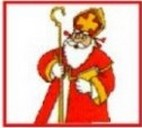 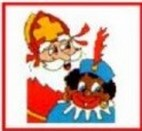 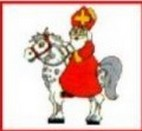 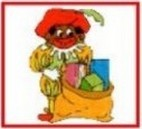 